Załącznik nr 2 do umowy nr …….. z dnia ……….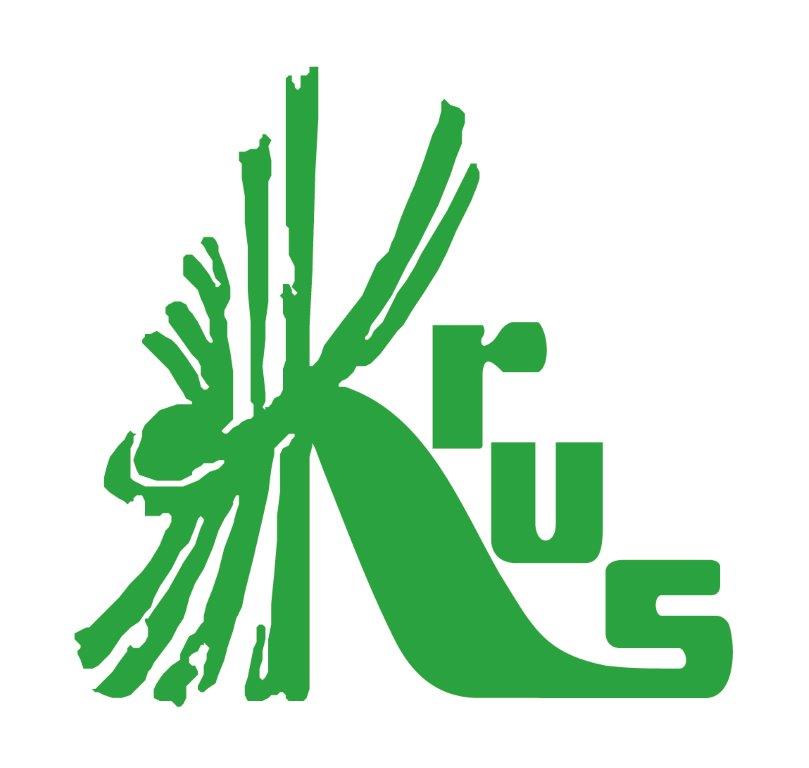  www.krus.gov.pl